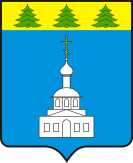 АДМИНИСТРАЦИЯ ЗНАМЕНСКОГО РАЙОНА ОРЛОВСКОЙ ОБЛАСТИПОСТАНОВЛЕНИЕ « 27 » декабря 2021 года                                                                                                   № 457       с. ЗнаменскоеОб усилении мер пожарной безопасности  в период проведения новогодних и рождественских праздников на территории Знаменского района Орловской области           В соответствии с постановлениями  Правительства Российской Федерации от 22 декабря 2009 года № 1052 «Об утверждении требований пожарной безопасности при распространении и использовании пиротехнических изделий», от 16 сентября 2020 года № 1479 «Об утверждении Правил противопожарного режима в Российской Федерации», Администрация Знаменского района Орловской областиПОСТАНОВЛЯЕТ:              1.  Запретить использовать пиротехнику на сценических площадках и в помещениях функционального назначения (сооружениях, находящихся на территориях пожароопасных и взрывоопасных объектах, возле газопроводов, на территории высоковольтных линий электропередач), на крышах,  балконах и лоджиях.	  2. Определить место для использования (запуска) пиротехнических изделий бытового назначения, относящихся к 1-3 классу опасности, населением в период празднования новогодних и рождественских праздников на территории спортивной  площадки  с. Знаменское, ул. Советская (старый стадион) Знаменского района Орловской области.            3. Рекомендовать межрайонному отделу надзорной деятельности и профилактической работы по Знаменскому и Хотынецкому району (Ашихмин А.В.), ПП (Знаменское) МО МВД России «Хотынецкое»  (Биджаев А.К.) взять под контроль продажу пиротехнических изделий на территории Знаменского района.            4. Главному специалисту по организации и осуществлению мероприятий по ГО и ЧС Давыдовой О.И. обеспечить место для использования пиротехнических изделий населением в период празднования новогодних и рождественских праздников наглядной агитацией по применению пиротехнических изделий, основным требованиями пожарной безопасности.          5. Определить время применения (запуска) населением пиротехнических изделий в указанном  в  п. 2  месте с 20:00 до 23:00 часов с 1 января  по 2 января 2022 года, с 6 января по 7 января 2022 года включительно, а также 13 января по 14 января 2022 года.         6. Рекомендовать межрайонному отделу надзорной деятельности и профилактической работы по Знаменскому и Хотынецкому району (Ашихмин А.В.), ПП (Знаменское) МО МВД России «Хотынецкое» (Биджаев А.К.) организовать дежурство на спортивной площадке, определенной в п.2 настоящего постановления.         7. Главному специалисту по организации и осуществлению мероприятий по ГО и ЧС  (О.И. Давыдова) предоставить электронную версию настоящего постановления в отдел организационно-кадровой работы и делопроизводства (Л.В. Скрипченко) для размещения  на официальном сайте Администрации Знаменского района Орловской области в сети Интернет.8. Контроль за исполнением настоящего постановления оставляю за собой.   Заместитель главы Администрации   Знаменского района                                                  А.А. Басов